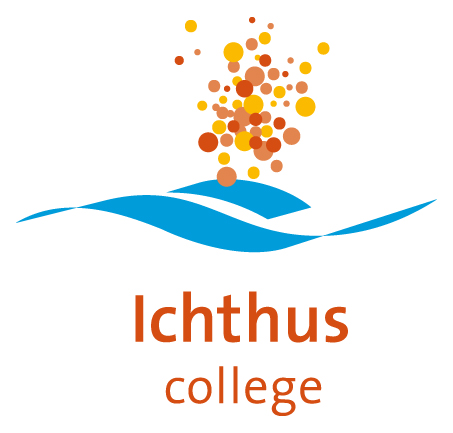 Beslisnota ten behoeve van het SLTOnderwerp: Portefeuillehouder namens het SLTTaakhouder(s)Afgestemd met Service OrganisatieAfgestemd met Service OrganisatieAuteur(s)Auteur(s)Bijlagen(n) : : : : : (Gewenste) bespreekdatum: : : : : Aanleiding Besluit Doel en beoogde effect van het besluit Positieve effecten van het besluit  Risico’s van het besluitIs er een implementatieplan nodig?Voorstel intern- en of externe communicatieCommunicatiemiddelen zijn: weekberichten, nieuwbrief, website, schooldocumenten.Financiële dekking en consequenties Personele consequentiesEventuele juridische consequentiesEvaluatie en agenderingGeenTer informatieAdviesInstemmingRol van de GMR Rol van de DMR Rol van het Team 